ESCOLA _________________________________DATA:_____/_____/_____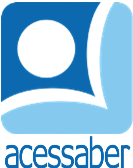 PROF:_______________________________________TURMA:___________NOME:________________________________________________________Análise de GráficoQual foi o calçado mais vendido em janeiro?R: Qual foi o calçado menos vendido em março?R:Quantos calçados foram vendidos em junho?R:Qual foi a venda de tênis em setembro?R:Quantos calçados foram vendidos no primeiro semestre?R:Quantos calçados foram vendidos no segundo semestre?R:Qual mês foi o campeão em vendas?R:Qual o mês com menos vendas?R:Qual foi a venda dos meses de março e maio juntos?R:Qual foi o mês com mais vendas junho ou julho?R: